OLOMOUCKÝ INFORMÁTOR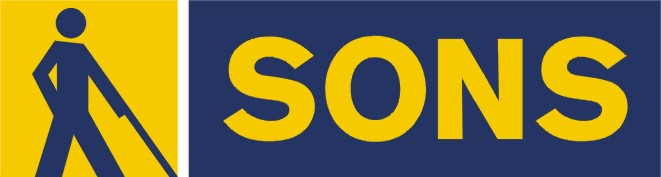 č. 10/2022Časopis vychází pro vnitřní potřebu členů Oblastní odbočky SONS ČR, z. s. Olomouc a jejich příznivců. Je neprodejný.Pracovníci:Jan Příborský - předseda OO SONS, koordinátor dobrovolníkůTel: 778 412 710, e-mail: priborsky@sons.czBc. et Bc. Klára Hájková - vedoucí pracoviště odbočky, sociálně aktivizační službyTel: 773 793 042, 585 427 750, e-mail: hajkova@sons.czpo 9:00 - 17:00, út a st 7:30 - 15:00, čt 7:30 - 16:30Bc. Marie Kebrdlová - sociálně aktivizační služby Tel: 608 321 399, 585 427 750, e-mail: kebrdlova@sons.czpo a út 9:00 - 17:30 Ludmila Soltysiaková - odborné sociální poradenstvíTel: 605 812 914, 585 427 750, e-mail: soltysiakova@sons.cz čt 12:00 - 16:00 Jiřina Duchoňová - digitalizace textů, tisk do Braillova písma, redakce Informátoru OO SONS, pokladníTel: 778 702 401, 585 427 750, e-mail: jduchonova@sons.czpo - pá 9:00 - 13:00Bc. Klára Kočí - sociálně aktivizační služby, odborné sociální poradenství, 
terénní služba pro seniory se ZPTel: 770 101 441, 585 427 750, e-mail: koci@sons.czpo a čt 7:30 - 17:00, út a st 7:30 - 16:00, pá 7:30 - 13:30 pro osobní návštěvu doporučujeme vždy předchozí telefonickou domluvuNávštěvní hodiny: Odborné sociální poradenství: (v kanceláři OO SONS)pondělí	9 - 12 a 12:30 - 16:30 po objednáníúterý    	9  - 14 terénní službačtvrtek 	9 - 12 a 12:30 - 17:00 v kancelářijiný termín lze dohodnout telefonicky nebo e-mailemAktivizační setkání a poradenství v prostorách s bezbariérovým přístupem:Litovel - každé první pondělí v měsíci v době od 9:00 do 11:00 v přízemí Městského úřadu, nám. Přemysla Otakara. Šternberk - každé první úterý v měsíci v době od 8:30 do 10:30 v Domě sociálních služeb, Komenského 40. Uničov - každou první středu v měsíci v době od 9:00 do 11:00 v Centru sociálních služeb Uničov, Gymnazijní ul. 237. Zapůjčujeme speciální pomůcky pro osoby s těžkým zrakovým postižením - 
po telefonické domluvě v kanceláři odbočky.Kontaktní den: pondělí 9:00 - 12:00 a 14:00 - 16:30 Rada oblastní odbočky OlomoucPředseda: Jan PříborskýMístopředsedkyně: Bc. et Bc. Klára Hájková Pokladník: Jiřina DuchoňováDalší členové: Ludmila Soltysiaková, Bc. Marie Kebrdlová, Táňa Grolichová, 
Marie Sobotová, Bc. Klára Kočí, Mgr. Marta Cvoligová, Mgr. Jaromír Tvrdoň*********************************************************************************************NABÍDKA AKCÍ 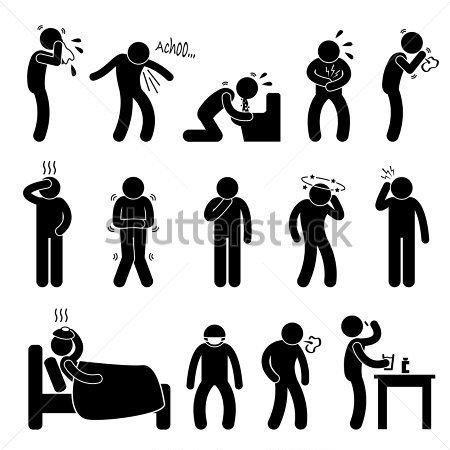 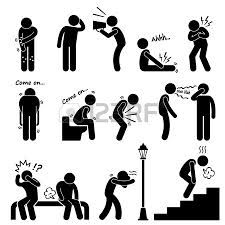 Klub kutilů - každé pondělí 11:00-13:00 hod.Klub Pamatováček - každé úterý 10:00-12:00 hod.Klub setkávání - každý čtvrtek 14:00-16:00 hod.Bowling - každé sudé pondělí 14:00-15:00 hod. v Bowland bowling centru v Šantovce, přihlášení nutné, cena 30 Kč/os., sraz 13:45 před vstupem nebo 13:30 před Poliklinikou na TržniciNEPRAVIDELNÉ AKTIVITY – viz termíny v programuJóga s Johankou/členové spoluúčast 100 Kč/4 lekceSalsa s MartouMuzikoterapie s panem VilímkemŘÍJEN3. 10. pondělí 9:00 - 11:00Aktivizační setkání v Litovli viz výše.3. 10. pondělí 11:00 – 13:00Klub kutilů – přijďte si vyzkoušet pletení z pedigu a další zajímavé techniky.3. 10. pondělí 14:00 – 15:00Bowling – není důležité vyhrát, ale zúčastnit se 😊.4. 10. úterý 8:30 - 10:30
Aktivizační setkání ve Šternberku viz výše.4. 10. úterý 10:00 – 12:00Klub Pamatováček – trénování paměti za pomoci her a kvízů.4. 10. úterý 14:00 – 15:30Klub setkávání MIMOŘÁDNĚ V ÚTERÝ – tradiční beseda v knihovně na Jungmannově ulici. Besedou nás opět provedou nám již dobře známí 
Petra Mazáčová a Petr Síč. Tématem dnešního setkání bude Historie rozhlasu – 50. a 60. léta. Sraz účastníků 13:50 na tramvajové zastávce Vejdovského, směr Hlavní nádraží.5. 10. středa 9:00 - 11:00Aktivizační setkání v Uničově viz výše. 6. 10. čtvrtek 13:30 – 14:30Salsa MIMOŘÁDNĚ VE ČTVRTEK.10. – 12. 10. (pondělí - středa) Sbírkové dny Bílá pastelka - pokud byste měli vy nebo někdo z vašich blízkých a známých zájem se do sbírky zapojit a pomoci nám s prodejem pastelek, kontaktujte prosím Kláru Hájkovou na e-mailu hajkova@sons.cz nebo na 
tel: 773 793 042. Za každého dobrovolníka budeme moc rádi.Z organizačních důvodů jsou všechny aktivity s výjimkou muzikoterapie v uvedených dnech zrušeny.10. 10. pondělí 13:30 – 14:30Muzikoterapie s panem Vilímkem v prostorách PdF UP na ulici Purkrabská. Sraz účastníků 13:15 před restaurací Drápal, nebo 13:25 před budovou PdF. *Pozn. termín konání je třeba si předem ověřit – může dojít ke změně.13. 10. čtvrtek 14:00 – 16:00Klub setkávání – po delší době se k nám vrací oblíbené Křeslo pro hosta, do kterého tentokrát usedne redaktorka rádia Proglas paní Radka Rozkovcová.17. 10. pondělí 11:00 – 13:00Klub kutilů – společně trénujeme jemnou motoriku.17. 10. pondělí 14:00 – 15:00Bowling – pohybová aktivita, při které se protáhnete i pobavíte.17. 10. pondělí 15:00 – 16:00Jóga – nenáročné cvičení, při kterém protáhnete tělo, posílíte dech i mysl.18. 10. úterý 10:00 – 12:00Klub Pamatováček – společně posilujeme paměť a logické myšlení.20. 10. čtvrtek 14:00 – 16:00Klub setkávání – Společensko-vědomostní hra Máme rádi Česko. Znáte dobře Českou republiku? Rádi se bavíte a soutěžíte? Přidejte se k nám a užijte si příjemné odpoledne plné zábavy a zajímavých informací. Třeba se dozvíte i něco nového 😊.24. 10. pondělí 11:00 – 13:00Klub kutilů – společně trénujeme jemnou motoriku.25. 10. úterý 8:00 – 16:00Návštěva státního zámku a skleníku v Lednici. Celodenní výlet společně s okolními odbočkami.  KAPACITA JE OMEZENA. Podrobnější informace, týkající se programu, odjezdu a ceny budou zájemcům sděleny později. 
Na akci je nutné se předem přihlásit.27. 10. čtvrtek 14:00 – 16:00Klub setkávání – Literární okénko v klubovně.*********************************************************************************************PŘIPRAVUJEME a bližší informace rádi sdělíme*3. 11. Cestovatelskou přednášku „Itálie všemi smysly“*Den otevřených dveří společně s TS, TC a TP*Oblastní shromáždění*další zajímavé besedy*********************************************************************************************Změna programu je možná, akce si lze telefonicky ověřit.Na akce mimo klubovnu se vynasnažíme držitelům ZTP/P na vyžádání zajistit doprovod.*********************************************************************************************Kontakty na spolupracující organizace:Tyflopomůcky – 585 415 130, 777 360 348, www.tyflopomucky.cz/olomoucTyfloservis – 585 428 111, 773 227 544, www.tyfloservis.czTyfloCentrum – 585 423 737, 730 870 776, www.tyflocentrum-ol.czErgones – 730 870 768, www.ergones.czPracovnice pro odstraňování bariér – Bc. Zuzana Znojilová, tel: 730 870 761, 
e- mail znojilova@tyflocentrum-ol.cz*********************************************************************************************Naše aktivity můžete podpořit osobně nebo zasláním finančního příspěvku 
na účet naší odbočky u ČSOB, č. účtu: 263521254/0300.Děkujeme Vám!Na setkání s vámi se těší M. Kebrdlová, L. Soltysiaková, J. Duchoňová, K. Hájková, 
K. Kočí a J. Příborský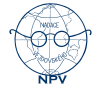 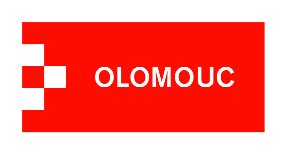 Informátor je hrazen z prostředků   Statutárního města Olomouce 
a Nadace prof. Vejdovského, 
pro členy naší odbočky je vydáván zdarma.Vydává: 	Sjednocená organizace nevidomých a slabozrakých 
České republiky, zapsaný spolekOblastní odbočka Olomouc I. P. Pavlova 184/69, 779 00 OlomoucTel.: 585 427 750Email: olomouc-odbocka@sons.czwww.sons.cz/olomouchttps://www.facebook.com/sons.olomouc